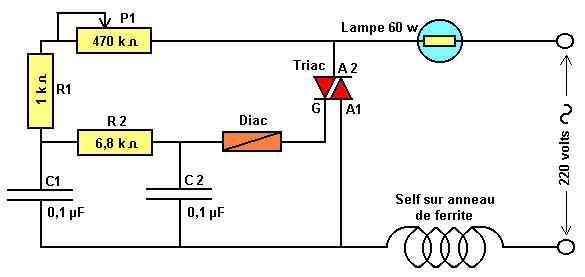 Triac : 400v 4a IGT : 10ma to220 rèf : TIC 206DListe des composants :  R1 = 1 k - 1/2 w (marron, noir, rouge)   R2 = 6,8 k - 1/2 w (bleu, gris, rouge)   C1 et C2 = 0,1 µF - 400 v   P1 = 470 k - A (linéaire)   Diac = 32 v - MIN5761   Triac = BTA - 08-400B (8A - 400 v)   Anneau de ferrite = 18 x 9 x 5 mm   2,50 m de fil de cuivre émaillé de 5/10 ème   1 tête plastique pour P1   1 coffret Teko P2 (110 x 72 x 50 mm)   1 prise 2 P - 220 v - 6 A semi-encastrable   3 m de câble blanc 2 x 1 mm²   1 fiche 2 P - 220 v - 6 A 